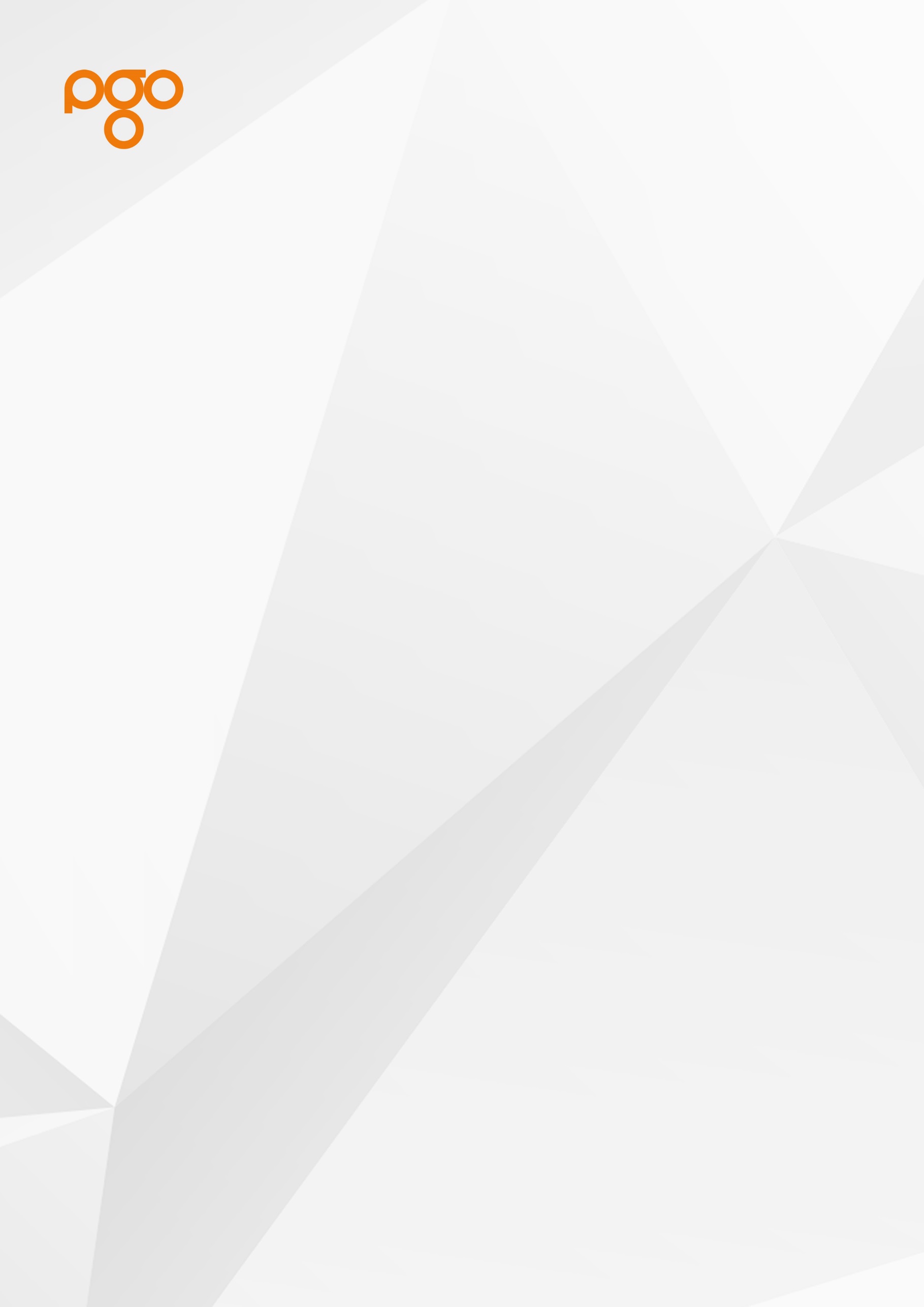 Organizatorem konkursu plastycznego „Sztuka przemysłu, przemysł w sztuce”, zwanego dalej „konkursem” jest PGO S.A oraz spółki Odlewnia Żeliwa „Śrem” S.A, Pioma Odlewnia Sp. z o.o. wraz z oddziałem Stalowa Wola i Kuźnia Glinik Sp. z o.o., zwane dalej „Organizatorem.KTO MOŻE WZIĄĆ UDZIAŁ?Uczestnikami konkursu mogą być dzieci pracowników: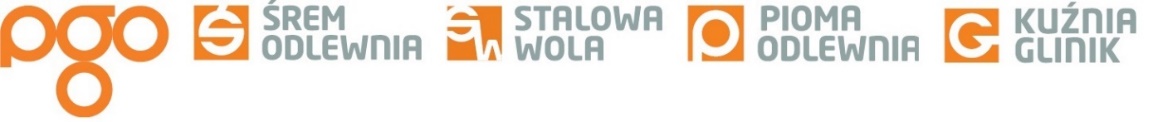 W konkursie mogą brać udział dzieci i młodzież w wieku od 5 do 18 lat. Uczestnicy podzieleni są na trzy grupy wiekowe. Każda z grup wiekowych posiada odrębne kategorie, w jakich może wykonać swoją pracę konkursową.PRACE KONKURSOWEPrace konkursowe to prace przestrzenne – modele. Mogą być wykonane z dowolnych materiałów i elementów, a ich wymiary nie powinny przekraczać 20 cm wysokości, 20 cm szerokości i 30 cm długości. Każda z prac konkursowych musi być wykonana w jednej z poniższych kategorii, w zależności od wieku uczestnika.  Wymagane jest aby każdy model był umieszczony w tekturowym pudełku w celu zabezpieczenia go podczas transportu. Każdy uczestnik konkursu jest odpowiedzialny za zabezpieczenie swojej pracy. Modele bez pudełka nie zostaną zakwalifikowane do konkursu.  Do pracy powinny  być dołączone załączniki nr 1, 2 i 3 (zamieszczone na stronie internetowej www.pgosa.pl w zakładce aktualności pod nazwą "załączniki do regulaminu.pdf")Jedna osoba może wykonać maksymalnie 1 pracę.KATEGORIE PRAC KONKURSOWYCHTERMINYPrace konkursowe powinny być dostarczone do 17 września 2018 roku do kancelarii (Biura  Zarządu) każdej ze spółek (PGO S.A., Odlewni Żeliwa „Śrem” S.A., Pioma-Odlewnia Sp. z o.o., Oddział Stalowa Wola oraz Kuźnia Glinik Sp. z o.o.). W każdej ze spółek zostanie wyznaczona jedna osoba odpowiedzialna za transport prac do siedziby Kuźni Glinik Sp. z o.o. w GorlicachWyniki zostaną podane do wiadomości dnia 24 września 2018 roku.NAGRODYW każdej z kategorii zostanie wyłoniony jeden zwycięzca. Zwycięzcy otrzymają nagrody, każda o wartości  700 złotych (łączna wartość nagród to około 9000 złotych). Pozostali uczestnicy otrzymają paczki każda o wartości 100 zł.Wszyscy uczestnicy konkursu zostaną poinformowani o terminie wręczenia nagród z wyprzedzeniem. Wręczenie nagród odbędzie się najbliżej miejsca zamieszkania laureata (Katowice, Śrem, Piotrków Trybunalski, Gorlice, Stalowa Wola).CELE KONKURSUCelem konkursu jest:umożliwienie dzieciom pracowników zaprezentowania swojego talentuposzerzenie znajomości branży odlewniczej oraz kuźniczej wśród dziecipopularyzacja naszego hasła przewodniego: WE SHAPE YOUR SUCCESS, czyli KSZTAŁTUJEMY TWÓJ SUKCESpozyskanie elementów graficznych do wykorzystania w przygotowywanych kalendarzach i innych materiałach reklamowych spółek należących do PGO S.A.ZASADY WZIĘCIA UDZIAŁU W KONKURSIE*Uczestnikami konkursu są dzieci pracowników Grupy PGO w wieku 5-18 lat.Uczestnicy wykonują modele przestrzenne o wym. maks. 20cm x 20 cm x 30 cm  w kategorii przypisanej do ich grupy wiekowej:grupa 5-9 lat: statek, pociąg, samochód ciężarowy, zawór motylkowy, czołg; grupa 10-14 lat: pompa do wydobycia ropy naftowej, przyczepa kempingowa, winda, przenośnik zgrzebłowy; grupa 15-18 lat: robot przemysłowy, platforma wiertnicza, walec drogowy, koparka), Każdy uczestnik może zgłosić tylko 1 pracę.Prace złożone w konkursie muszą być pracami własnymi, nigdzie wcześniej niepublikowanymi, nieprzedstawianymi na innych konkursach.Każdy model musi być oddany  w tekturowym pudełku. Modele bez pudełka nie zostaną zakwalifikowane do konkursu.  Modele oddać należy w kancelarii (Biura Zarządu) spółki do 17 września br.Do pracy należy dołączyć uzupełnione załączniki nr 1, 2 oraz 3 (zamieszczone na stronie internetowej www.pgosa.pl w zakładce aktualności pod nazwą "załączniki do regulaminu.pdf")Wyniki konkursu zostaną ogłoszone 24 września br.*Szczegółowy regulamin konkursu dostępny w Kancelariach (Biur Zarządu) Spółek 
lub na stronie internetowej www.pgosa.pl w zakładce aktualności.Przedział wiekowyNumer kategoriiNazwa kategorii5-9 lat1Statek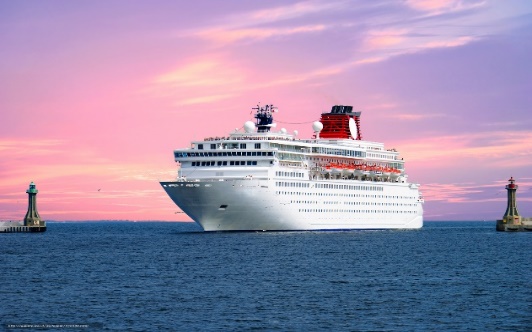 http://gallery.world/wallpaper/536638.html5-9 lat2Pociąghttps://tech.wp.pl/najszybsze-pociagi-swiata-6035074338919553g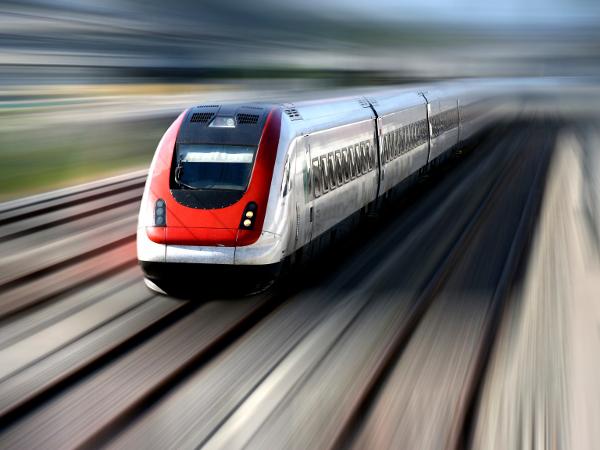 5-9 lat3Samochód ciężarowy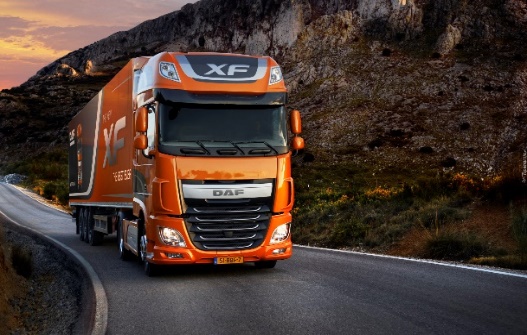 http://grupadbk.com/autoryzacje/daf/daf-pojazdy/daf-xf-euro-6/attachment/20120169-daf-xf-euro-6/5-9 lat4Zawór motylkowy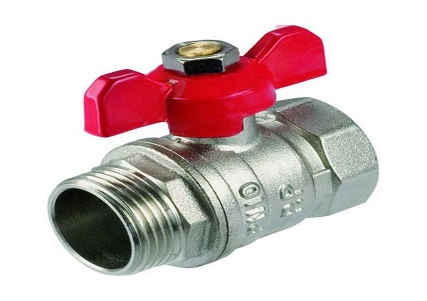 https://www.bat.pl/pl/katalog/p,5920,zaw_r_motylkowy_1_2_.html5-9 lat5Czołg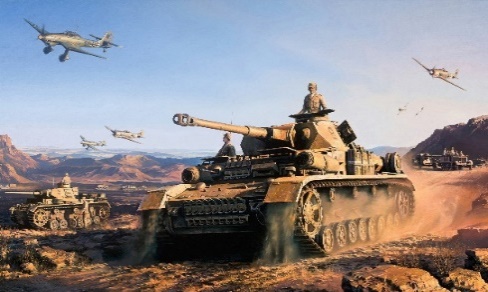 http://thiswallpaper.com/cdn/hdwallpapers/862/10-14 lat6Pompa do wydobycia ropy naftowej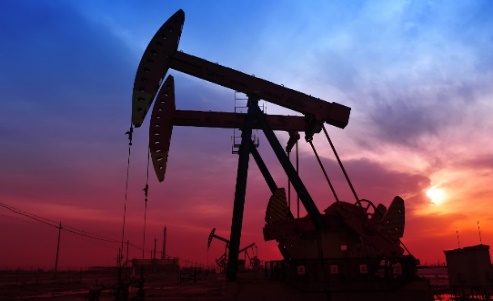 https://www.polskieradio.pl/42/273/Artykul/1803504,PGNiG-i-Lotos-odkryja-nowe-zloza-ropy-naftowej10-14 lat7Winda osobowa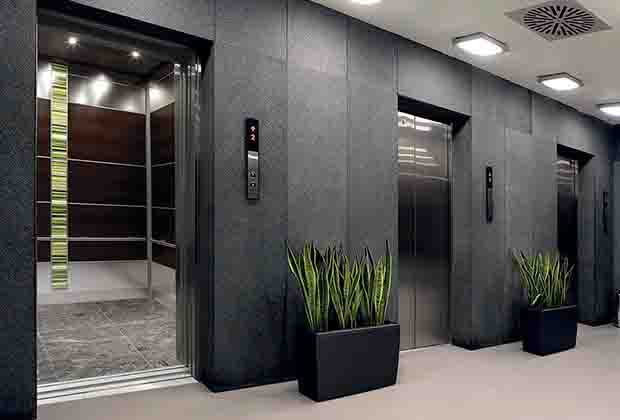 http://www.altronelevators.com/passenger%20lift.html10-14 lat8Przyczepa kempingowa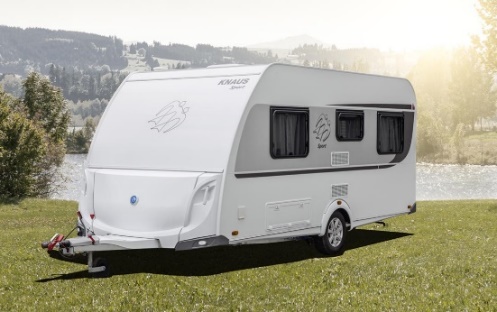 http://www.knaus.pl/przyczepy-kempingowe/sport10-14 lat9Przenośnik zgrzebłowy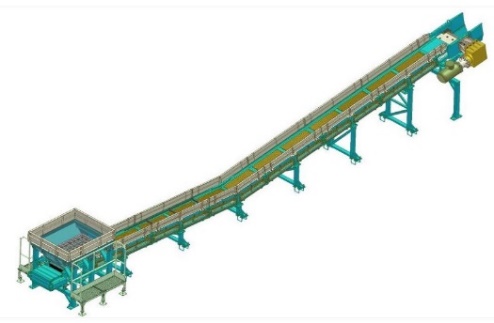 https://pl.all.biz/przenosnik-zgrzeblowy-odwadniajacy-pzo-aligator-g11380315-18 lat10Robot przemysłowy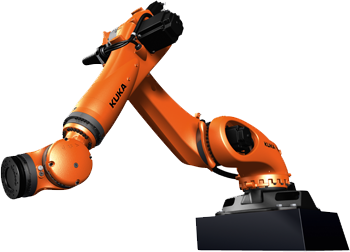 http://www.damatic.pl/15-18 lat11Platforma wiertnicza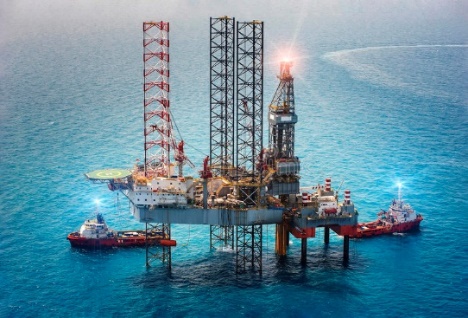 https://pl.dreamstime.com/zdj-cie-stock-platforma-wiertnicza-wiertniczy-na-morzu-takielunek-image8959782615-18 lat12Walec drogowy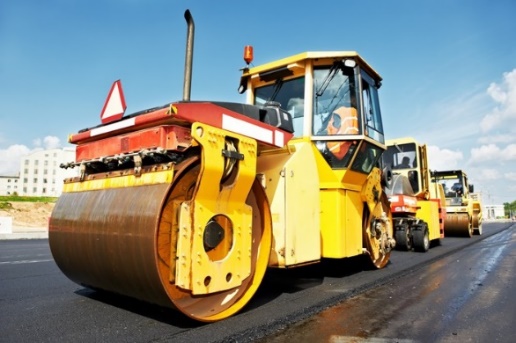 https://pixers.pl/fototapety/walec-do-asfaltu-w-pracy-3263144913Koparka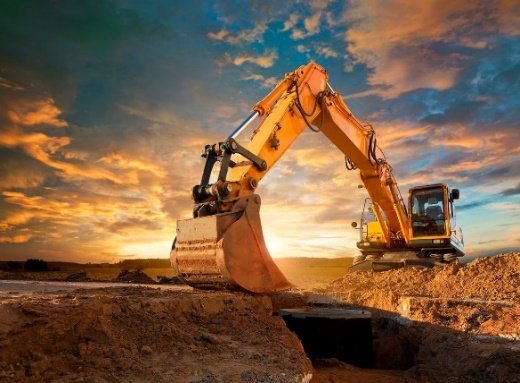 https://www.decowunder-tapeten.de/out/pictures/master/product/1/Fototapete_470-348G.jpg